ALLEGATO BAl Direttore Generale  dell’Università degli Studi di Foggiavia Gramsci, 89/9171122 – FoggiaIl/la sottoscritto/a _____________________________________________chiede di essere iscritto/a nella seguente sezione dell’elenco per il conferimento di eventuali incarichi nelle attività di formazione per i dipendenti dell’Arpal-Puglia 	sezione Docenti JuniorA tal fine, il/la sottoscritto/a, consapevole della responsabilità penale a cui, ai sensi dell’art. 76 del D.P.R. 28.12.2000, n. 445, può andare incontro in caso di dichiarazioni mendaci (artt. 483, 485, 486 c.p.), dichiara sotto la propria responsabilità:Di essere in possesso dei seguenti requisiti di ammissione previsti all’art. 3 dell’avviso, come meglio specificati nell’allegato curriculum vitae et studiorum:Laurea magistrale conseguita ai sensi dell’ordinamento universitario vigente ovvero lauree equipollenti e/o titolo considerato equivalente sulla base della tabella di equiparazione tra Diplomi di laurea (vecchio ordinamento), Classi delle Lauree D.M. n.509/99 (Lauree Specialistiche) e Classi delle Lauree D.M. n.270/04 (Lauree Magistrali), di cui al Decreto Interministeriale del 09.07.2009, pubblicato sulla G.U. n. 223 del 07.10.2009 (specificare quale laurea): ______________________________________________________________________________________________________________________________________________________________documentata esperienza almeno triennale in attività di docenza, e/o di ricerca e/o professionale nell’area tematica della disciplina per cui si chiede l’iscrizione nella lista dei docenti Junior, come di seguito specificata:________________________________________________________________________________________________________________________________________________________________________________________________________________________________________________________________________________________________________________________________________________________________________________________________________________________________________________________________________________________________________________________________________________________________________;di avere la seguente cittadinanza ________________________________________________________;Solo per i cittadini non italiani:      di possedere un’ottima conoscenza della lingua italiana, parlata e scritta  di non possedere un’ottima conoscenza della lingua italiana, parlata e scritta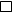 di non avere subito condanne che comportino l’interdizione dai pubblici uffici;di non essere stato/a destituito/a dall’impiego presso una Pubblica Amministrazione per persistente insufficiente rendimento, ovvero di non essere stato/a dichiarato/a decaduto/a da un impiego statale, ai sensi dell’art. 127, lett.  d), del D.P.R. 10 gennaio 1957, n. 3 e di non essere stato/a licenziato/a per aver conseguito l'impiego mediante la produzione di documenti falsi o con mezzi fraudolenti;Solo per i cittadini italiani:-  di godere dei diritti civili e politici;-  di essere iscritto/a nelle liste elettorali del comune di: _______________________________________;    ovvero di non essere iscritto per i seguenti motivi __________________________________________;Solo per i cittadini non italiani:- di godere dei diritti civili e politici nello Stato di appartenenza o di provenienza ovvero ______________________________________________________________________________________________________________________________________ (indicare i motivi del mancato godimento);di chiedere l’iscrizione nella lista dei docenti Junior per la/e seguente/i disciplina/e (barrare la casella corrispondente)di indicare il seguente recapito a cui indirizzare le comunicazioni relative alla selezione:A corredo della presente domanda, si allega la seguente documentazione:autorizzazione al trattamento dei dati, da rendersi mediante sottoscrizione, con firma autografa, dell’informativa privacy disponibile nell’avviso di selezione (Allegato C); curriculum vitae et studiorum in formato europeo, datato e sottoscritto, corredato di apposita dichiarazione ai sensi degli artt. 46 e 47 del D.P.R. n. 445/2000, che attesti la veridicità delle informazioni contenute;fotocopia di un documento di identità personale, non scaduto; eventuale dichiarazione di equipollenza dei titoli di studio stranieri.Data, ________________________      CognomeNomeCodice fiscale Luogo di nascita Data di nascitaResidenza Creazione d’impresa e organizzazione aziendaleDiritto amministrativo e della comunicazioneDiritto del lavoroInformaticaStatistica e statistica economicaSviluppo delle competenze trasversaliTeoria e metodi di orientamento al lavoroViaN.N.ComuneC.A.P.ProvinciaPecE-mailE-mailFirma_______________________________